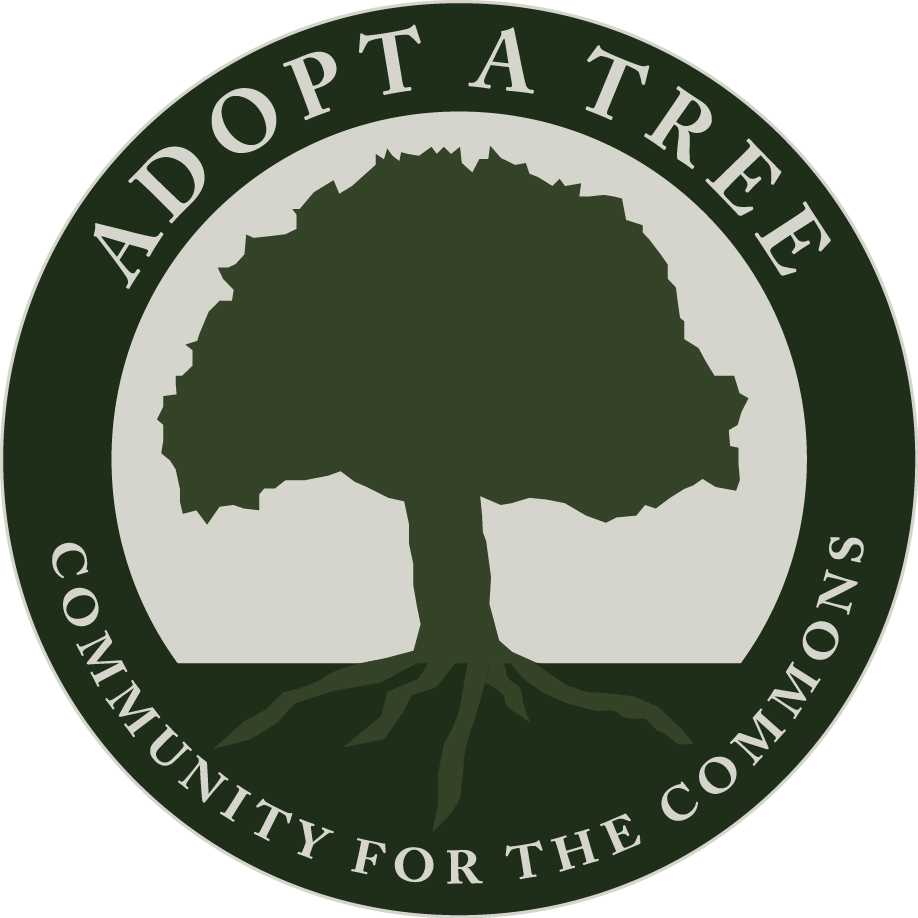 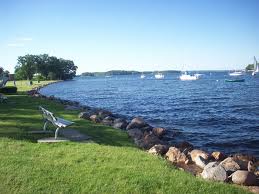 The Commons Adopt-A-Tree & Seat Program ApplicationTo adopt an item in The Commons park, please contact us at 952-250-4670 or via email at Adoptions@communityforthecommons.org. We will work with you to select an available item for adoption as well as a location for its placement. Once you have selected your item and location, please complete this adoption form to submit along with your initial payment. Applicant Contact Information: (please keep us informed of any changes during your adoption term)Proposed Honoree Information for ID tag or Plaque: (Please see attached Policy for allowable wording)Adoption Preference:  Please select adoption preference. The term for a tree is 20 years; for seats it is 10.  New TreeHistoric Tree Bench Picnic TablePayment Options (Choose 1):Option 1:  Lump sum payment        Option 2:  3 equal installments (we will send you an annual reminder)I am including a check in the amount of $___________________________________(Your donation is tax deductible to the fullest extent of the law. You will receive a gift acknowledgment letter to use with your tax return)I have read the attached Donation Policy provisions and agree to abide by the terms and limitations. I also understand that a portion of my donation may be directed to a designated Endowment Fund, the income from which will be used for the long-term care of the trees and furniture that are enrolled in these programs:Signature of Donor ___________________________________________   Date: ________________________Please return completed form along with your donation (or installment) to: Community for The Commons, P.O. Box 333, Excelsior, MN 55331Adopt-A-Tree and Adopt-A-Seat Policy Provisions, City of ExcelsiorTermThe term of adoption for seating is 10 years and for trees is 20 years, during which the City will maintain identifying markers, tags and plaques. If, during the term of adoption, the item dies or must be removed or relocated, the donor will be located using contact information on file, and offered a replacement item and related identification. If no suitable location for the adopted item is available, another adopted item will be offered in its place. The City reserves the right to remove and replace or relocate adopted items at its discretion.  Donors are responsible for keeping all contact information up to date with the Program Administrator.Re-AdoptionAfter the adoption period ends, the City may make the memorial item available for re-adoption and will attempt to contact the donor using the contact information on file. At that time, the original donor can express their desire to re-adopt. If a donor is unreachable, updated contact information was not provided, or the donor did not signal their desire to re-adopt by contacting the City, the City may allow for a new donor to adopt the item. The original donor plaque and ID Tag that is in good condition may remain intact unless the bench or tree is replaced due to its condition or unless other changes are necessary. Donors are responsible for keeping all contact information up to date with the Program Administrator.Allowable Wording on Plaque and ID Tag and Other LimitationsNo lifespan (birth and death) dates are allowable on plaques or ID tags.Profanity, obscenities, hate speech, symbols, or inappropriate references are prohibited.Plaques and ID tags written in languages other than English are welcomed. Adoptee must provide correct translation into English for approval of wording.The City reserves the right to terminate, with no refund, any adoption where the donor or the honoree’s reputation falls into disrepute due to an act of turpitude.No items may be placed by donors on or near the adopted item including flowers, trinkets, ashes or other memorabilia. Violators risk revocation of adoption without refund. Plaques and ID tags symbolize the donation and do not entitle the donor to ownership of the donated element.No restrictions may be placed by donor regarding the use of the adopted item. Name:  Phone: Street: Email: City, State, Zip:Adopted Item Inventory # and details (admin use): Line 1:Line 2:Line 3:Donors will be recognized by name via ID Tag, Plaque, Electronic Newsletter, and via other forms of communication.  You may choose to keep your name private by checking this box:   